Publicado en Valencia el 26/10/2017 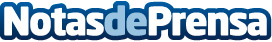 Etiquetas de Ikast, marca líder danesa en etiquetas, llega a EspañaLa marca líder de etiquetas danesa, Etiquetas de Ikast, se instala en el mercado español con el objetivo de seguir creciendo como empresa y continuar con su estrategia de internacionalizaciónDatos de contacto:Ulrik LauritsenNota de prensa publicada en: https://www.notasdeprensa.es/etiquetas-de-ikast-marca-lider-danesa-en Categorias: Nacional Madrid Valencia Logística Recursos humanos http://www.notasdeprensa.es